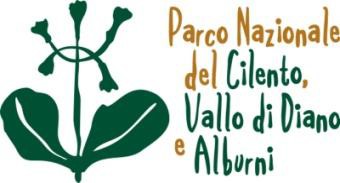 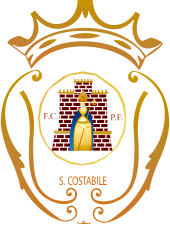 Area Marina Protetta Santa Maria di CastellabateDomanda di autorizzazione per l’esercizio della pesca sportiva e ricreativa - nominale_l_sottoscritt_*	nat_a*		(	) il*		/		/			 residente in		(	) via			n°		CAP			 tel, e-mail, o fax* 											 CHIEDEl’autorizzazione alla pesca sportiva all’interno dell’Area Marina Protetta:* in zona: □ B □ Cper un periodo che va dal	/	/	al	/	/	con un permesso□ settimanale □ mensile □ annualeA tal fine, consapevole delle sanzioni previste in caso di dichiarazioni mendaci, ai sensi del D.P.R.445/2000, sotto la propria responsabilitàDICHIARAdi aver preso visione del Decreto Istitutivo del 21 ottobre 2009, pubblicato in GU n. 82 del 09/04/2010, del Regolamento di esecuzione ed organizzazione dell’A.M.P. Santa Maria di Castellabate approvato con D.M. del 09/04/2015 pubblicato sulla G. U. n. 99 del 30/04/2015, e di ogni altro provvedimento e/o disciplinare emesso dall’Ente Gestore;di essere in possesso del tesserino per la pesca sportiva e ricreativa rilasciato dal Ministero delle Politiche Agricole D.M.06 Dicembre 2010 pubblicato in G.U. n° 24 del 31/01/2011 n°	Scadenza *  	di essere residente per le seguenti ragioni:di non essere residentedi utilizzare i seguenti attrezzi di pesca sportiva:lenza, □ canna, □ bolentino, □ traina di superficie, □ lenze per cefalopodidi effettuare tale attività con partenza da*: □ terra □ unità navale di proprietà; □ unità navale di altro proprietario; □ unità navale in noleggio o locazione della ditta 	 Caratteristiche dell’unità navale:motore, □ vela; con scafo in: □ legno □ vetroresina □ altro  	nome dell’unità navale:	tipo:  	anno - marca - modello:  	di lunghezza fuori tutto (LFT):	di portata massima passeggeri:	di cui	diequipaggio; iscritto   presso   l’Ufficio   Marittimo   di:    	 	dotata di:n°   di   matricola:casse di raccolta liquami□ registro di raccolta acque di sentina□ d.vo di rilevamento punto nave; □ d.vi di risparmio energetico		□ criteri di riduzione dell’impatto ambientale  	Anno – marca - modello del motore:	CV/kw:          / 	□ elettrico □ diesel □ biodiesel □ 4 tempi b.verde □ 2 tempi □ 2 T i □ conforme alla dir.va   2003/44/CE;di allegare alla presente istanza copia:	tesserino per la pesca sportiva e ricreativa rilasciato dal Ministero delle Politiche Agricole D.M. 06 Dicembre 2010;ricevuta di pagamento;documento di riconoscimento Ai sensi dell’art. 25 del REO, si chiede altresì l’autorizzazione al transito dell’unità navale sopra riportata, con partenza e rientro dal porto di ____________________ , nell’area marina protetta con i seguenti attrezzi di pesca sportiva e per i quantitativi di pescato diversi o superiori rispetto ai limiti stabiliti:_________________________________ ;_________________________________ ;_________________________________ .Vallo della Lucania, lì 	FIRMA DEL RICHIEDENTE*CAMPI OBBLIGATORI